Your recent request for information is replicated below, together with our response.I would like the below data under FOI legislation:- The number of non-crime hate incidents logged by Police Scotland, broken down by month, between the creation of the category and the most recent data point available.To provide some general context, Police Scotland defines a hate incident as ‘any incident which is perceived by the victim or any other person to be motivated (wholly or partly) by malice and ill-will towards a social group but which does not constitute a criminal offence.’Police Scotland defines a hate crime as, ‘any crime which is perceived by the victim or any other person, to be motivated (wholly or partly) by malice and ill-will towards a social group.’Social groups are identified in accordance with the Lord Advocates guidelines on Aggravations of Offences against Prejudice i.e. race, sexual orientation, religion/faith, disability, or transgender identity.The table below confirms how many non-crime hate incidents have been logged by Police Scotland Please note, the data supplied is from 01 March 2014 – 31st March 2024. Please note the caveats at the bottom of the table.Table 1 – Non-crime hate incidents logged by Police Scotland.All statistics are provisional and should be treated as management information. All data have been extracted from Police Scotland internal systems and are correct as at 15th April 2024.						As there can be multiple hate concern types attached to a hate incident, the total number of hate concerns types will not reflect the number of unique hate incidents.Police Scotland does not retain any information for statistical purposes once a record has been weeded from iVPD.  When a record is weeded, it is removed from the system, and there is no retention of data outside the weeding and retention policy.  Please note, the weeding and retention policy states that if a person is recorded as "no concern / not applicable" then this will only be retained for 6 months.					Please note that these data are collated from the Police Scotland iVPD system, which has an automated weeding and retention policy built on to it. A copy of the retention policy is available on the Police Scotland internet site https://www.scotland.police.uk/spa-media/nhobty5i/record-retention-sop.docx					If you require any further assistance, please contact us quoting the reference above.You can request a review of this response within the next 40 working days by email or by letter (Information Management - FOI, Police Scotland, Clyde Gateway, 2 French Street, Dalmarnock, G40 4EH).  Requests must include the reason for your dissatisfaction.If you remain dissatisfied following our review response, you can appeal to the Office of the Scottish Information Commissioner (OSIC) within 6 months - online, by email or by letter (OSIC, Kinburn Castle, Doubledykes Road, St Andrews, KY16 9DS).Following an OSIC appeal, you can appeal to the Court of Session on a point of law only. This response will be added to our Disclosure Log in seven days' time.Every effort has been taken to ensure our response is as accessible as possible. If you require this response to be provided in an alternative format, please let us know.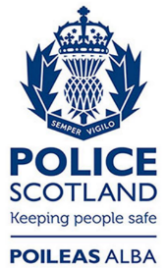 Freedom of Information ResponseOur reference:  FOI 24-0864Responded to:  21 May 2024Hate Incidents20142015201620172018201920202021202220232024January-21221825394633608085February-201821224455366094109March121824262765645099114133April221519234150448274104-May20262334505045103112128-June19252126415581101106122-July192537244558485611087-August232727274856607910093-September2525252646525684103107-October112525263048489094128-November123322313652588486105-December231918244541487573130-Total18627928130645661065387310771292327